TOQUERVILLE CITY COUNCIL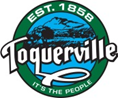 Regular Business Meeting AgendaJuly 21, 2021 at 6:00 pm212 N. Toquer Blvd, Toquerville UtahThis meeting will also be broadcast via YouTube live on the Toquerville City YouTube channel at https://www.youtube.com/channel/UCOn3wYhjwc2gKbc91YPRIAACALL TO ORDER:Call to Order – Councilman BringhurstPledge of Allegiance – Councilman WilliamsOpening Prayer – Councilman SipOpening Comments – as assigned by the MayorRequests for Statements of BeliefAPPROVAL OF AGENDA:Approval of Agenda OrderDisclosures and Declarations of Conflicts from Council MembersCONSENT AGENDA:Review and possible approval of meeting minutes from June 2nd Work Meeting and June 16th Business Meeting.Review and possible approval of City Expenditures from June 2021.CITY DEPARTMENT REPORTS:Hurricane Valley Fire District Representative, Merlin SpendlovePlanning Commission Chair, Joey CampbellPublic Works Director, Lance GublerCity Attorney, Heath SnowCity Manager, Kent PagePUBLIC FORUM:Limit three (3) minutes per person; please address the microphone and state full name and address.F. 	BUSINESS:Discussion and possible action on a vote ratification of Ordinance 2021.11 4th of July firework ban. (Phone call vote taken June 28, 2021 with a vote of 5-0)Discussion and possible action on Ordinance 2021.XX 24th of July celebration and fireworks restrictions.Discussion and possible action on a conditional use permit application submitted by Brian Beddo for an over-height garage located at 1258 S. Mulberry Dr. Tax ID # T-AHP-A-69. Zoning is R-1-20. (PC recommended approval 5-0)Discussion and possible action on a zone change application submitted by Maria Blanco for Tax ID # T-7-A-2. Current zoning is AG – Agriculture. Proposed zoning is RM-2 – Multiple Family District. (PC recommended approval 3-2)Discussion and possible action on Ordinance 10-9 Agricultural zone. An ordinance amending the permitted and conditional uses of the Agriculture zone. (PC recommended approval 5-0)Discussion and possible action on Ordinance 10-10 Single Family Residential. An ordinance amending the permitted and conditional uses of the Single Family Residential zone. (PC recommended approval 5-0)Discussion and possible action on Ordinance 10-10 Multiple Family Residential. An ordinance amending the permitted and conditional uses of the Multiple Family Residential zone. (PC recommended approval 5-0)Discussion and possible action on Ordinance 10-11 Multiple Use Districts. An ordinance amending the permitted and conditional uses of the Multiple Use Districts zone. (PC recommended approval 5-0)Discussion and possible action on Ordinance 10-12 Highway Commercial District. An ordinance amending the permitted and conditional uses of the Highway Commercial District zone. (PC recommended approval 5-0)Discussion and possible action on Ordinance 10-12 Neighborhood Commercial District. An ordinance amending the permitted and conditional uses of the Neighborhood Commercial District zone. (PC recommended approval 5-0)Discussion and possible action on Ordinance 10-12 Planning Commercial Zone. An ordinance amending the permitted and conditional uses of the Planning Commercial zone. (PC recommended approval 5-0)Discussion and possible action on Ordinance 10-13 Business and Manufacturing zone. An ordinance amending the permitted and conditional uses of the Business and Manufacturing zone. (PC recommended approval 5-0)Discussion and possible action on Ordinance 10-14 M-1 Light Industrial zone. An ordinance amending the permitted and conditional uses of the Light Industrial zone. (PC recommended approval 5-0)Discussion and possible action on ratification of City entering into SRC Reimbursement Agreement, authorizing the Mayor Pro Tem’s previous execution of said agreement.Discussion and possible action on ratification of City entering into NEPA Services Contract, authorizing the Mayor Pro Tem’s previous execution of said agreement.Discussion and possible expenditure approval in the amount of $3,385.00 for Toquerville Cultural Survey Request.Discussion and possible expenditure approval in the amount of $3,850.00 for the purchase of Badger water meter software.Discussion and possible expenditure approval in the amount of $8,000.00 for the purchase of iWorkQ software program. Discussion and possible action on ORD.2021.XX Adopting 2021 International Building code for tiny homes/2021 International Code Council residential building valuation.Discussion and possible action on ORD.2021.XX WCWCD Landscape ordinance requirements.Discussion on Toquer Falls updates.G.  COUNCIL REPORTS:Justin Sip – Solid Waste/Trails & Parks Committee/Sewer DistrictKeen Ellsworth – Hurricane Valley Fire Liaison/DTEC/DTAC/MPO/Economic Development/ Beautification Committee/City Hall MaintenanceTy Bringhurst – Water Department/Streets/TSWSGary Chaves – Mosquito Abatement/Planning Commission Liaison/Confluence Park/Risk ManagementChuck Williams – Tree Board/Cemetery/Culture & Recreation/Emergency ManagementMayor Lynn Chamberlain – ACSSD/DTECH.  CALENDAR OF EVENTS: 	1.   24th of July Parade 8:00 a.m.I.  ADJOURN:In compliance with the Americans with Disabilities Act, individuals needing special accommodations (including auxiliary communicative aids and services) during this meeting should notify the City Office 435.635.1094, at least 48 hours in advance. This Agenda will be posted on the State website at http://pmn.utah.gov, posted on the Toquerville City website at www.toquerville.org, sent to the Spectrum Newspaper, and posted in four places at least 24 hours in advance of this meeting. The four places are:  (1) City Office Board; (2) Toquerville Post Office Kiosk; (3) Cholla Park Kiosk; (4) Westfield Road Kiosk. Posted July 19, 2021 by Toquerville City Recorder, Ruth Evans.